Putování ŠD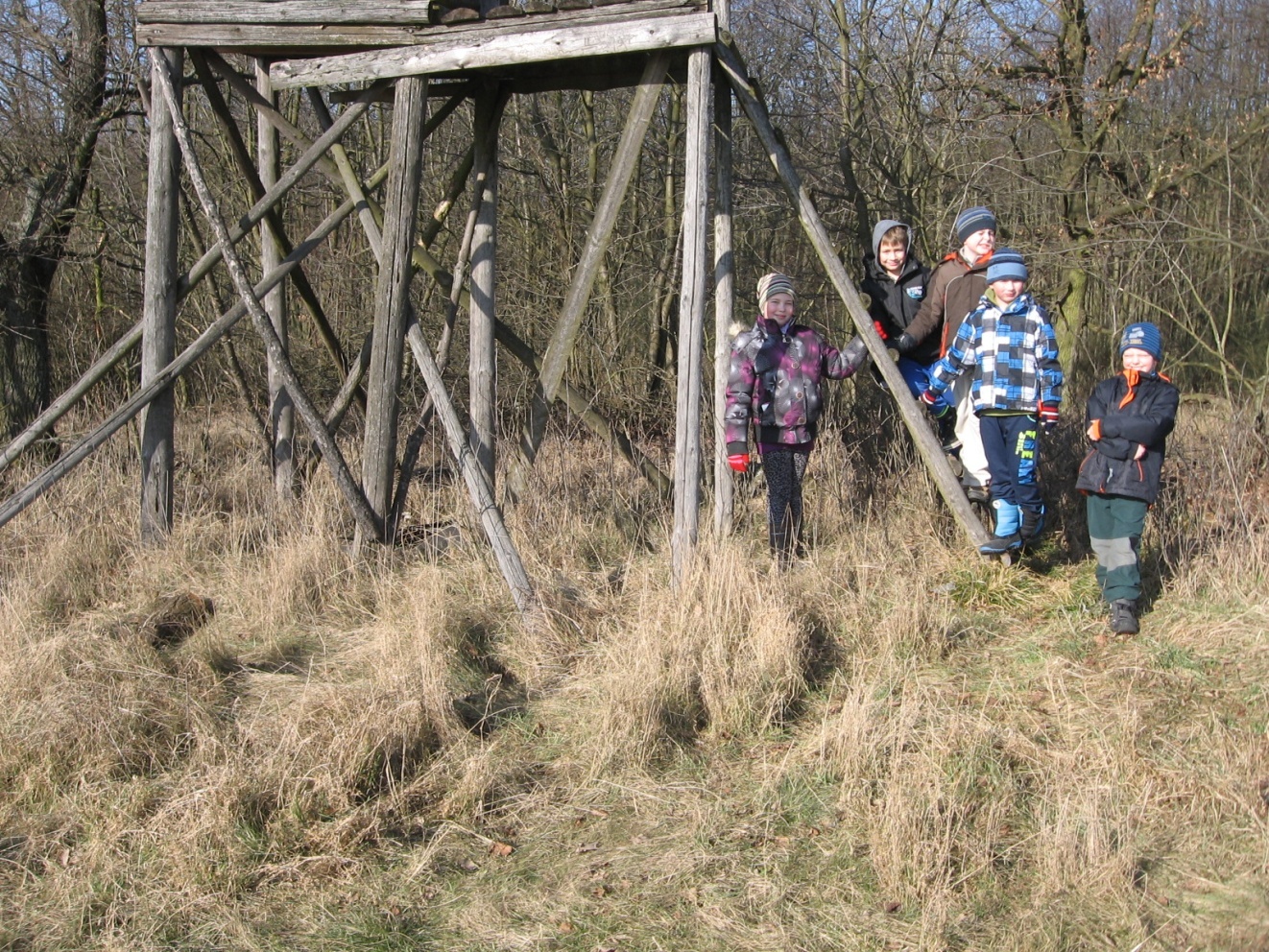 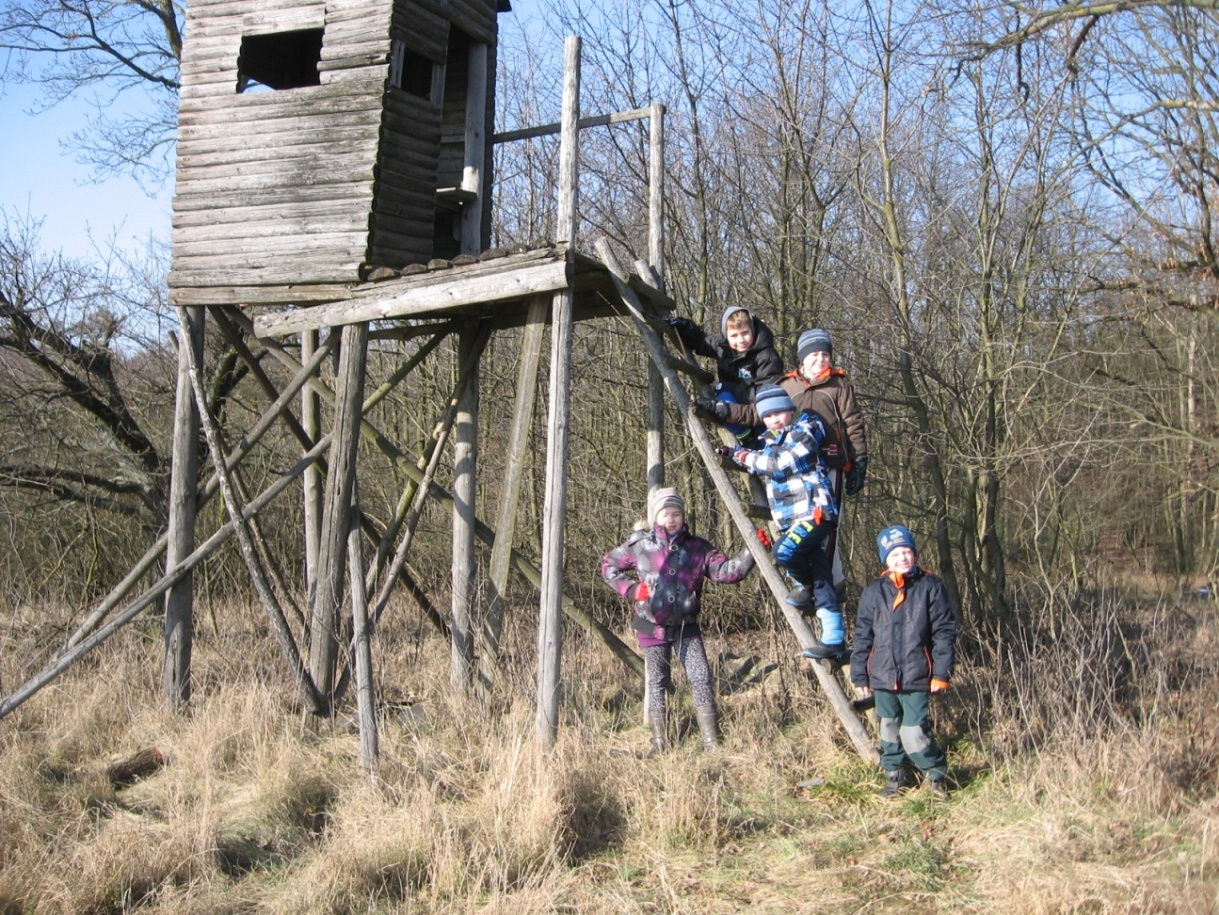 Seznámili jsme se s pozorováním volně žijících zvířat.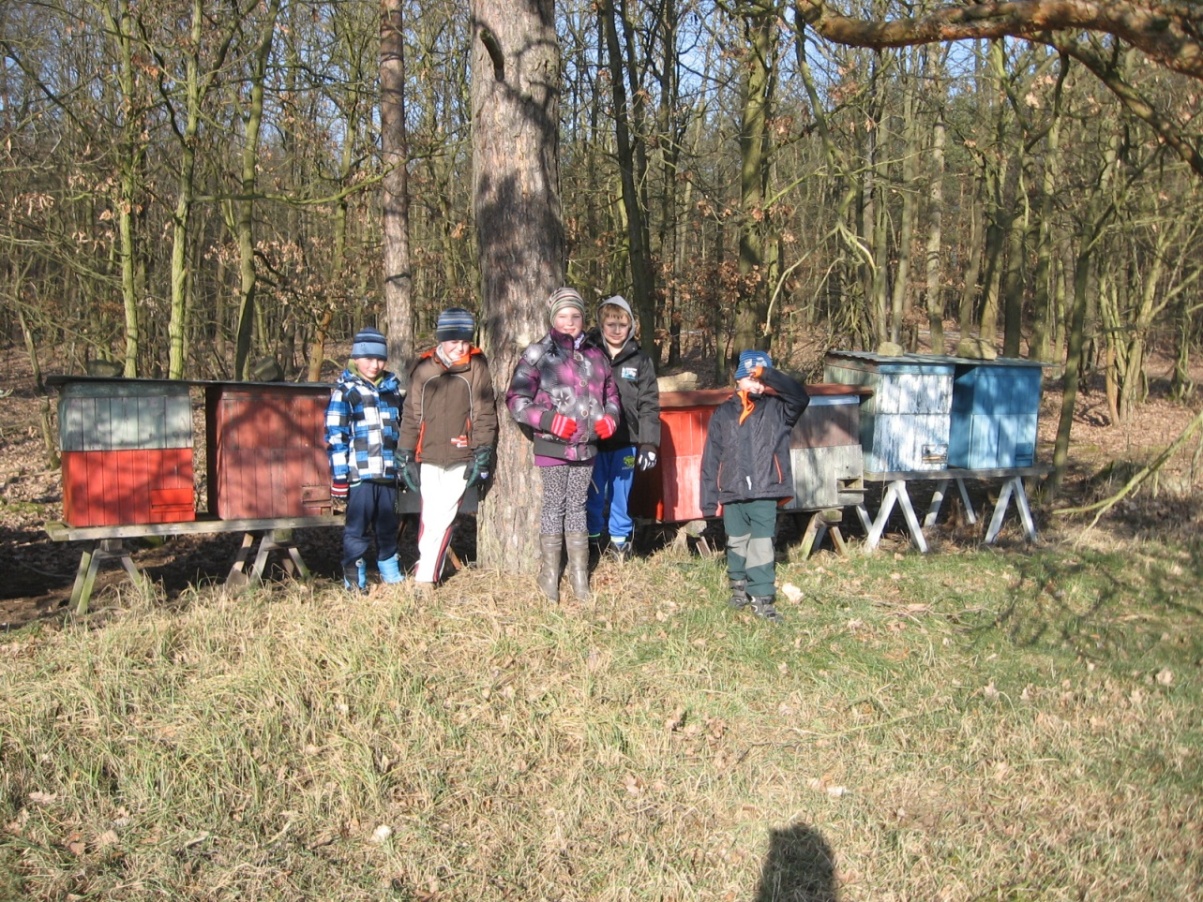 Povídali jsme si o významu včel.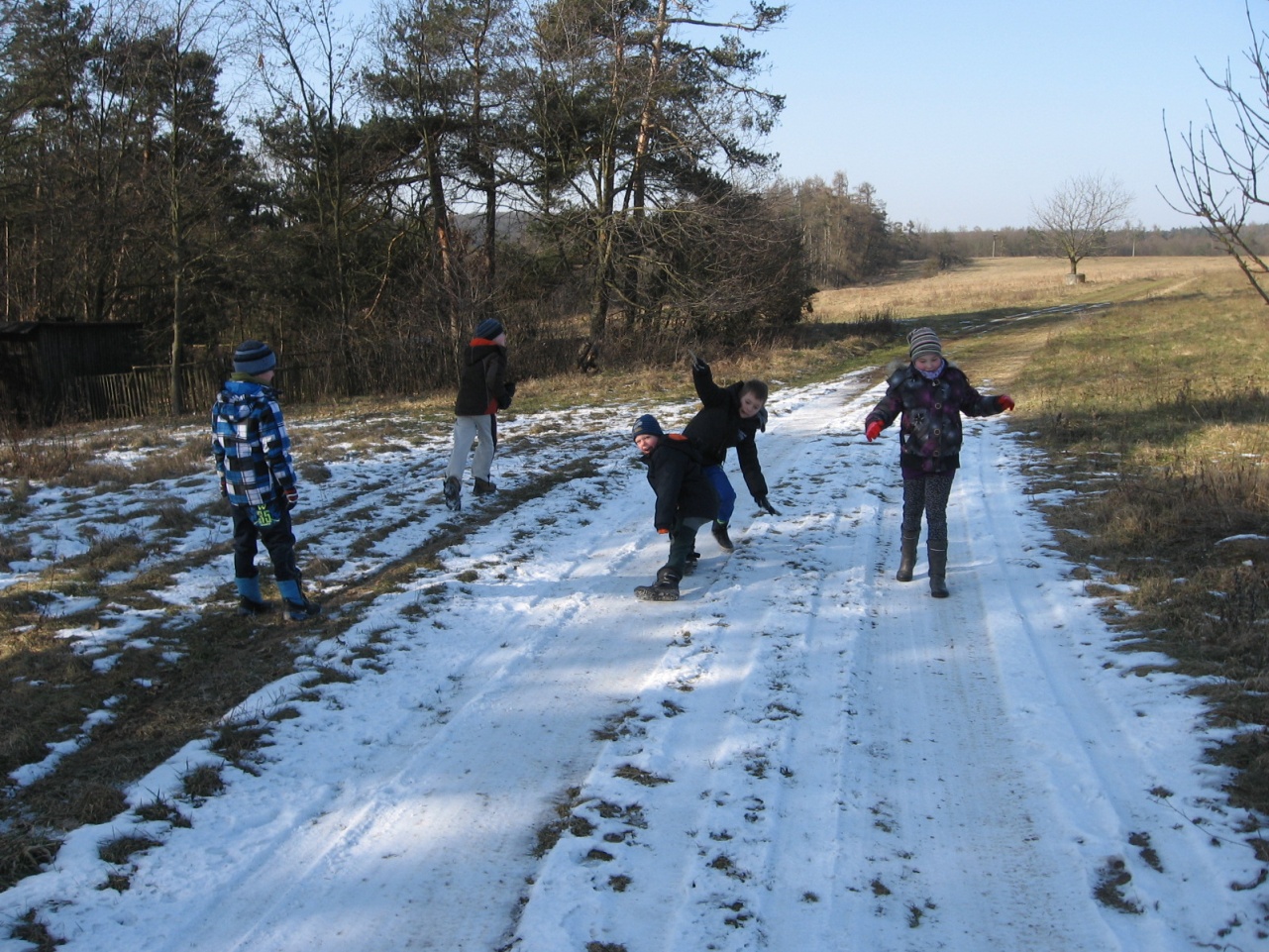 I když byla zima na sníh skoupá, klouzačku jsme si našli.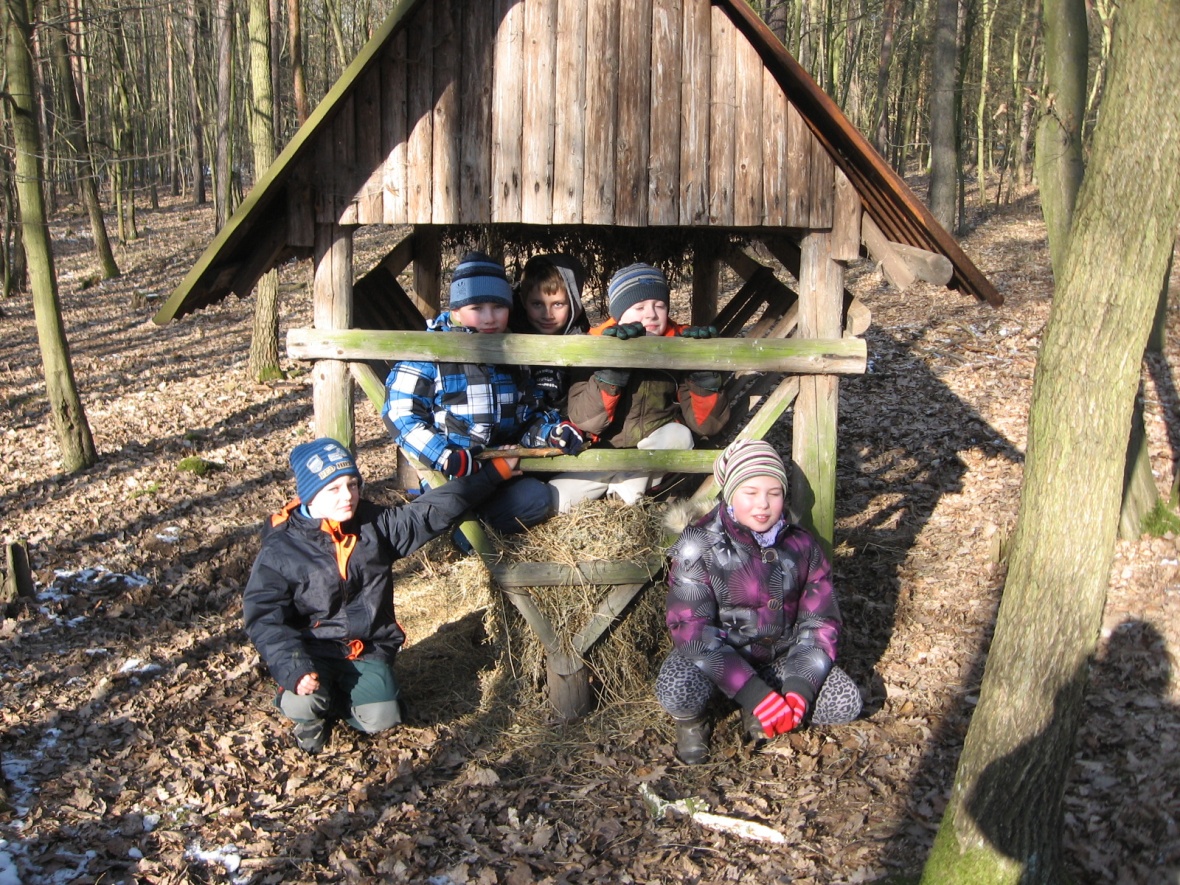 Myslivost -užitečné i zajímavé hobby.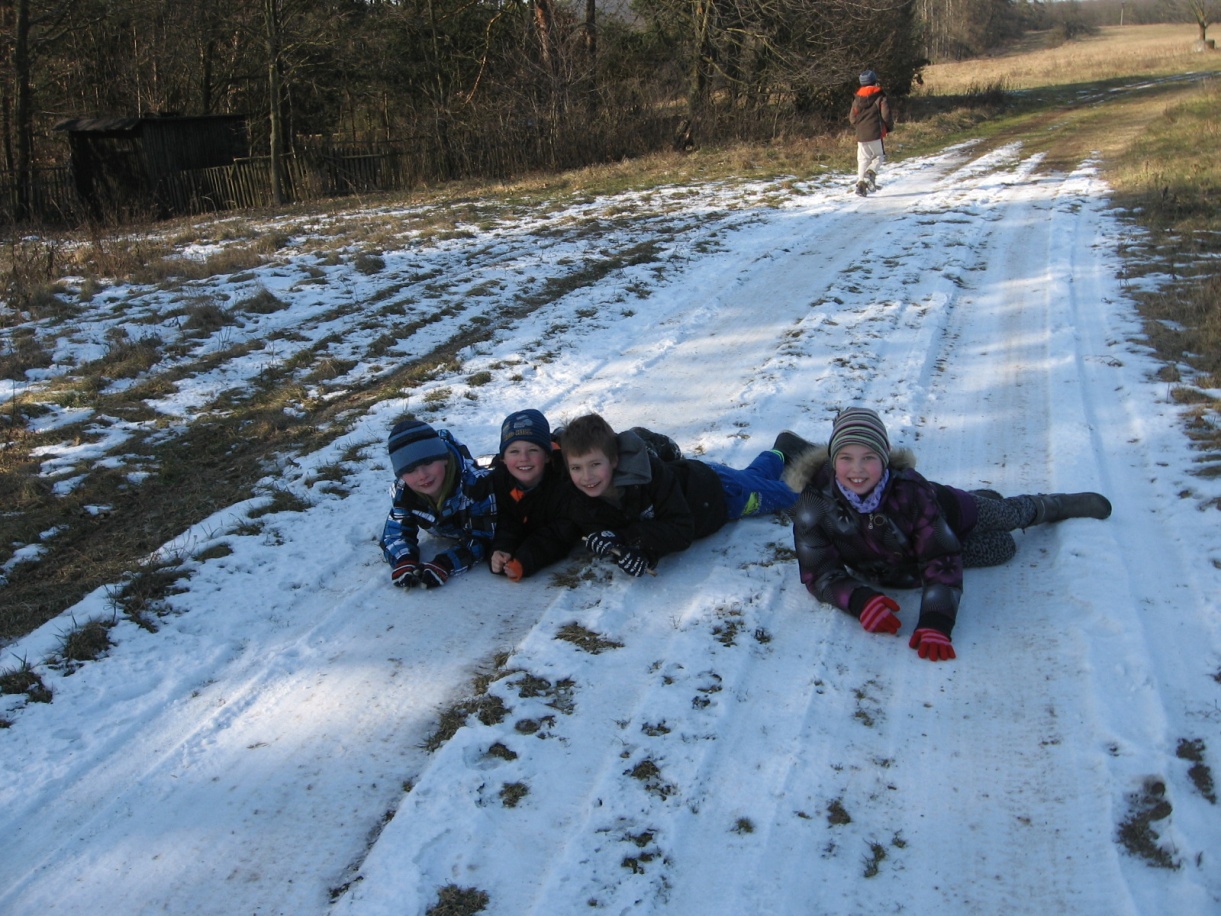 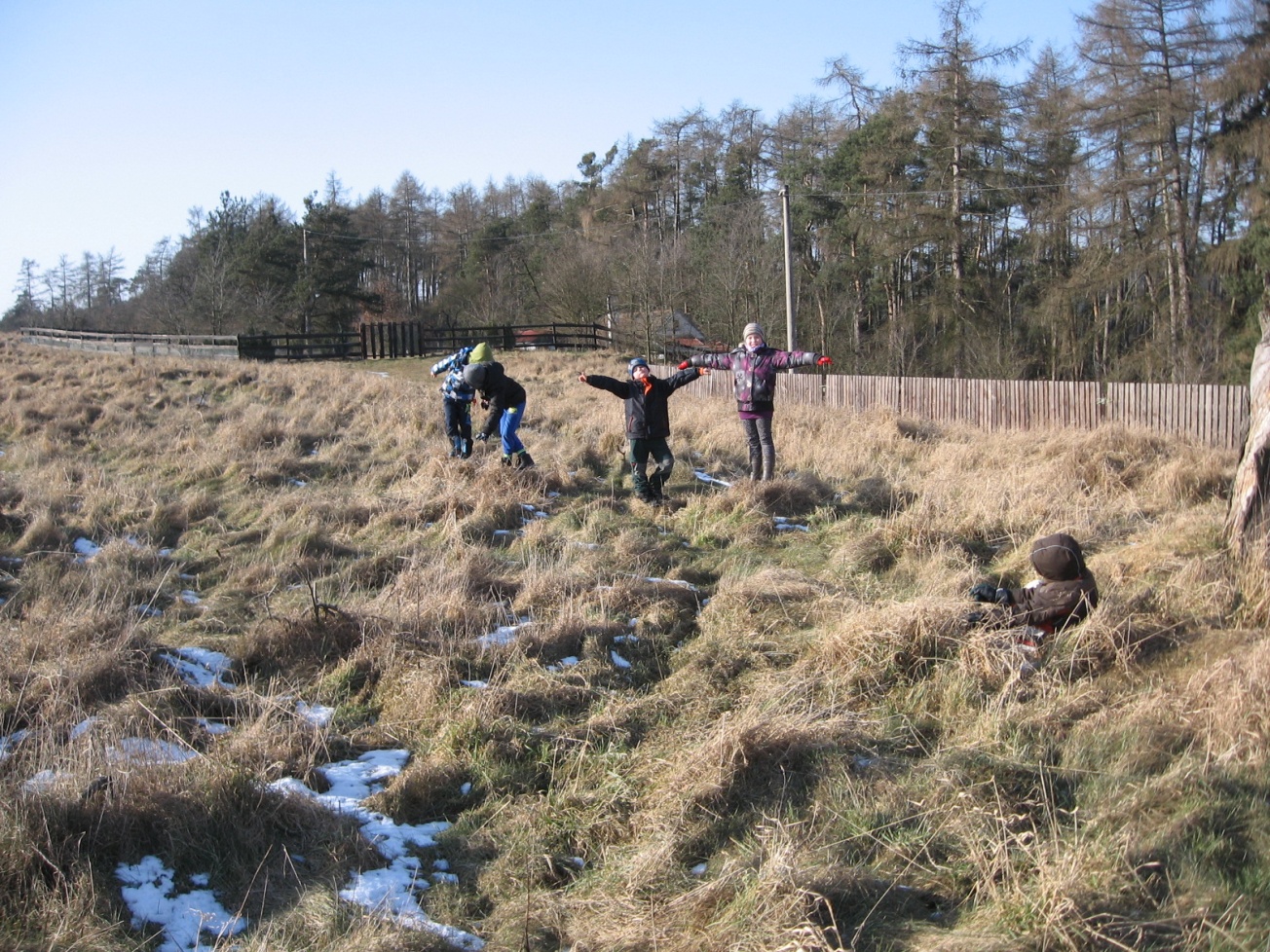 Kdybychom tak měli křídla!